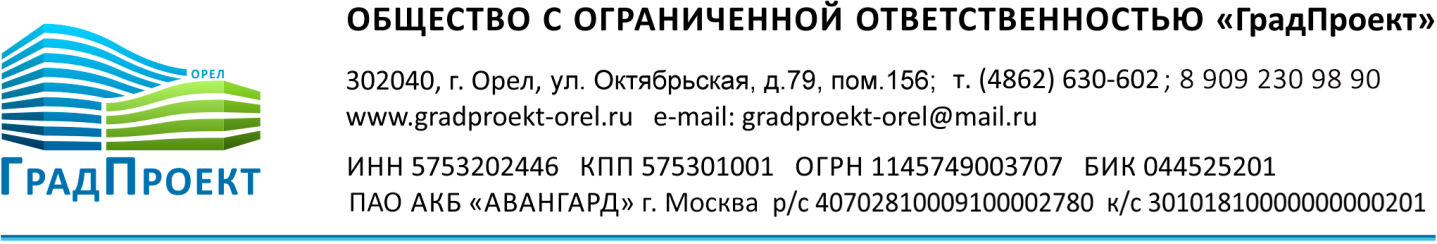 ГЕНЕРАЛЬНЫЙ ПЛАН АЛМАЗОВСКОГО СЕЛЬСКОГО ПОСЕЛЕНИЯСОСКОВСКОГО РАЙОНА ОРЛОВСКОЙ ОБЛАСТИ Изменения 2019 года
Приказ №01-22/74  от 19 октября 2018 года 2019 г.Заказчик : ООО «Знаменский СГЦ»                  Утверждено «___» ___________ _______ г.Решением №____ от «___» ___________ГЕНЕРАЛЬНЫЙ ПЛАН АЛМАЗОВСКОГО СЕЛЬСКОГО ПОСЕЛЕНИЯСОСКОВСКОГО РАЙОНА ОРЛОВСКОЙ ОБЛАСТИ Изменения 2019 года
Приказ №01-22/74  от 19 октября 2018 года Проект внесения изменения в Генеральный план  АЛМАЗОВСКОГО сельского поселения СОСКОВСКОГО районаРазработка проекта внесения изменений в Генеральный план  АЛМАЗОВСКОГО сельского поселения выполняется по заказу ООО «Знаменский СГЦ» в соответствии с приказом Управления градостроительства, архитектуры и землеустройства Орловской области №01-22/74  от 19 октября 2018 года.В настоящей работе представлены материалы комплексной градостроительной оценки территории  АЛМАЗОВСКОГО сельского поселения СОСКОВСКОГО муниципального района Орловской области, являющиеся основой для проектного зонирования территории с учетом экологических, историко-культурных, социально-экономических и других планировочных факторов оценки, что позволило выявить основные планировочные ограничения и целесообразные направления градостроительной организации и развития территории.Авторский коллективГлавный инженер проекта                                   М. Н. РожковИнженер                                                           Ю.А БорзёнковаРазработка изменений в Генеральный план  АЛМАЗОВСКОГО сельского поселения осуществляется с соблюдением требований следующих нормативных документов:-  Градостроительный кодекс Российской Федерации; - Земельный кодекс Российской Федерации, Лесной кодекс Российской Федерации, Водный кодекс Российской Федерации;- Федеральный закон «Об общих принципах организации местного самоуправления в Российской Федерации» (№ 131-ФЗ от  06.10.2003);- Федеральный закон «Об охране окружающей среды» от 10.01.2002 № 7 ФЗ- Федеральный закон Российской Федерации «О санитарно-эпидемиологическом  благополучии населения» от 30.03.1999 № 52 ФЗ- Федеральный закон Российской Федерации «Об отходах производства и потребления» от 24.06.1998 № 89-ФЗ- Федеральный закон Российской Федерации «Об особо охраняемых природных территориях» от 14.03.1995 № 33 ФЗ- Федеральный закон Российской Федерации «Об объектах культурного наследия (памятниках истории и культуры) народов Российской Федерации » от 25.06.20025 № 73 ФЗ- Приказ Минэкономразвития РФ от 20.10.2010.№503 «Об установлении требований к формату документов, представляемых в электронном виде в процессе информационного взаимодействия при видении государственного кадастра недвижимости»- Приказ Федеральной службы государственной регистрации, кадастра и картографии от 08.02.2012.№П/54 "О внесении изменений в Приказ Федеральной службы государственной регистрации, кадастра и картографии от 24.03.2011 N П/83 "О реализации информационного взаимодействия при ведении государственного кадастра недвижимости в электронном виде"-Градостроительный кодекс  Орловской области, утвержденный решением областного Совета народных депутатов от 17 марта 20004 года №389-ОЗ (с изменениями и дополнениями)- Постановление Правительства Орловской области от 01 августа 2011 №250 (ред. От 03.09.2012) «Об утверждении региональных нормативов градостроительного проектирования Орловкой области»- СанПиН 2.2.1/2.1.1.1200-03 «Санитарно-защитные зоны и санитарная классификация предприятий, сооружений и иных объектов»; -Закон Орловской области от 10.11.2014 №1686-ОЗ «О перераспределении полномочий между органами местного самоуправления муниципальных образований Орловской области и органами государственной власти Орловской области» ,а также с соблюдением технических условий и требований  государственных стандартов соответствующих норм и правил в области градостроительства и др.	При разработке проекта внесения изменений в Генеральный план  АЛМАЗОВСКОГО сельского поселения использовались следующие материалы:-  Генеральный план  АЛМАЗОВСКОГО сельского поселения СОСКОВСКОГО района, утвержденного решением  Алмазовского сельского совета народных депутатов от 06.09.2013  № 59(с учетом изменений на 2018 г).- Приказ №01-22/74  от 19 октября 2018 года Управления градостроительства, архитектуры и землеустройства Орловской области;- Задание на разработку проекта внесения изменений в Генеральный план  АЛМАЗОВСКОГО сельского поселения;Основная цель разработки изменения документации – корректировка границ н.п Веселый, установление функциональной зоны предприятия агропромышленного комплекса в границах земельного участка с кадастровым номером 57:05:0000000:237, расположенного по адресу: Российская Федерация, Орловская область, р-н Сосковский, с/п Алмазовское, восточнее бывшего н.п. Веселый с нанесением нормативной СЗЗ для предприятия агропромышленного комплекса I класса опасности .Вносимые изменения:1.1 В текстовую часть обосновывающих материалов изменения не вносились.1.2 В графическую часть обосновывающих материалов внесены изменения в части: корректировка границ н.п Веселый, установление функциональной зоны предприятия агропромышленного комплекса в границах земельного участка с кадастровым номером 57:05:0000000:237, расположенного по адресу: Российская Федерация, Орловская область, р-н Сосковский, с/п Алмазовское, восточнее бывшего н.п. Веселый с нанесением нормативной СЗЗ для предприятия агропромышленного комплекса I класса опасностиГрафический материал выполнен в виде полных карт с учетом вносимых изменений.Изменения коснулись следующих карт:Карта планируемого размещения объектов .Карта границ населенных пунктов.Карта функциональных зон .Карта границ зон с особыми условиями использования территории с учетом территорий, подверженных риску возникновения ЧС природного и техногенного характера.2.1 В текстовую часть материалов  «Положение о территориальном планировании» изменения не вносились2.2 В графическую часть материалов  «Положение о территориальном планировании» внесены изменения в части: корректировка границ н.п Веселый, установление функциональной зоны предприятия агропромышленного комплекса в границах земельного участка с кадастровым номером 57:05:0000000:237, расположенного по адресу: Российская Федерация, Орловская область, р-н Сосковский, с/п Алмазовское, восточнее бывшего н.п. Веселый с нанесением нормативной СЗЗ для предприятия агропромышленного комплекса I класса опасностиГрафический материал выполнен в виде полных карт с учетом вносимых изменений.Изменения коснулись следующих карт:1) карта планируемого размещения объектов местного значения поселения;2) карта функциональных зон поселения;3) карта границ населенных пунктов.4) карта границ зон с особыми условиями использования территории с учетом территорий, подверженных риску возникновения ЧС природного и техногенного характера.Приложения:Приказ УГАиЗ Орловской области №01-22/74 от 19 октября 2018 года.Задание на разработку проекта внесения изменения в Генеральный план Алмазовского сельского поселения.Главный инженер проекта:     Инженер:                                                         М.Н Рожков                                                            Ю.А Борзёнкова